Foam Project: 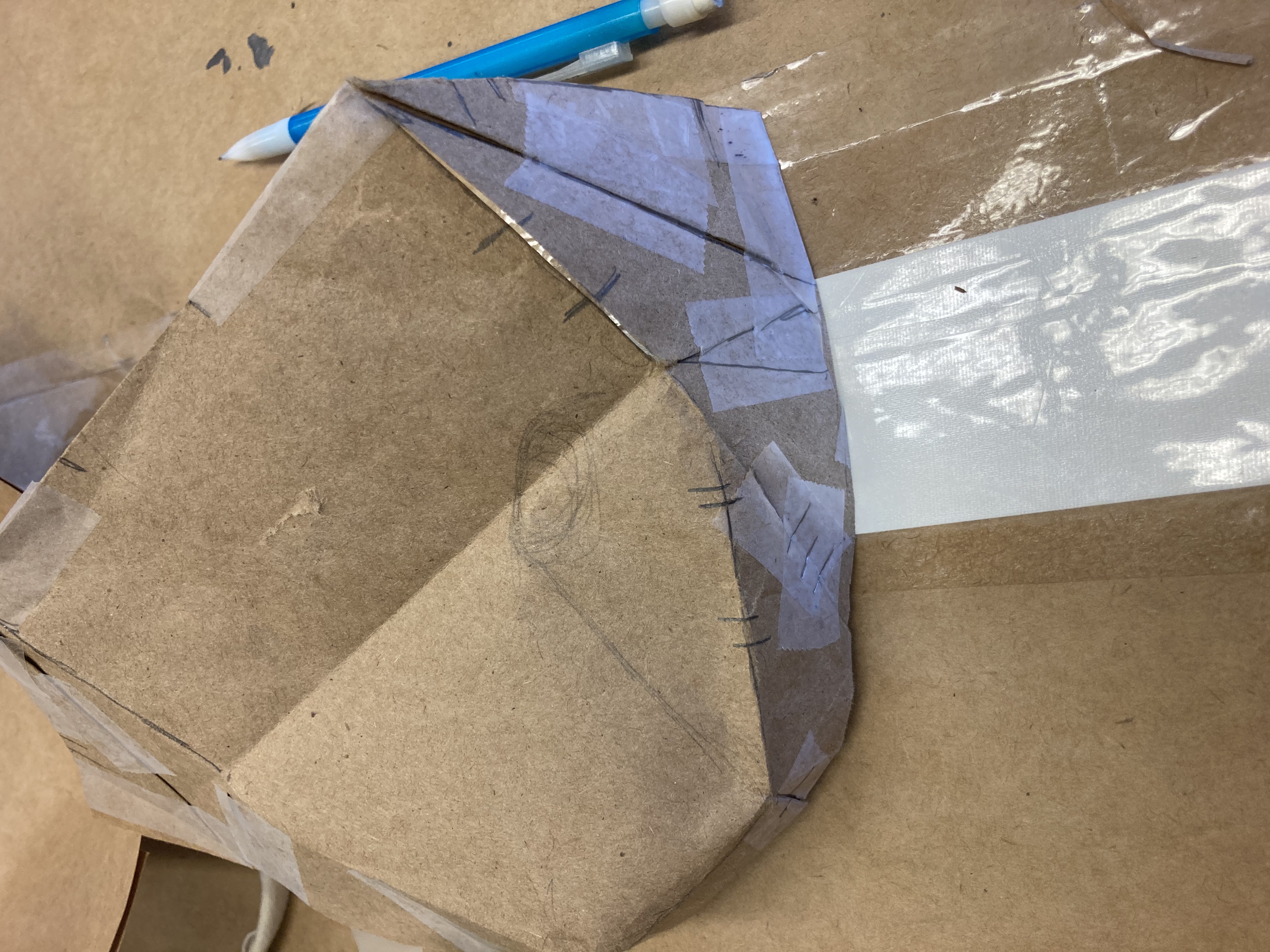 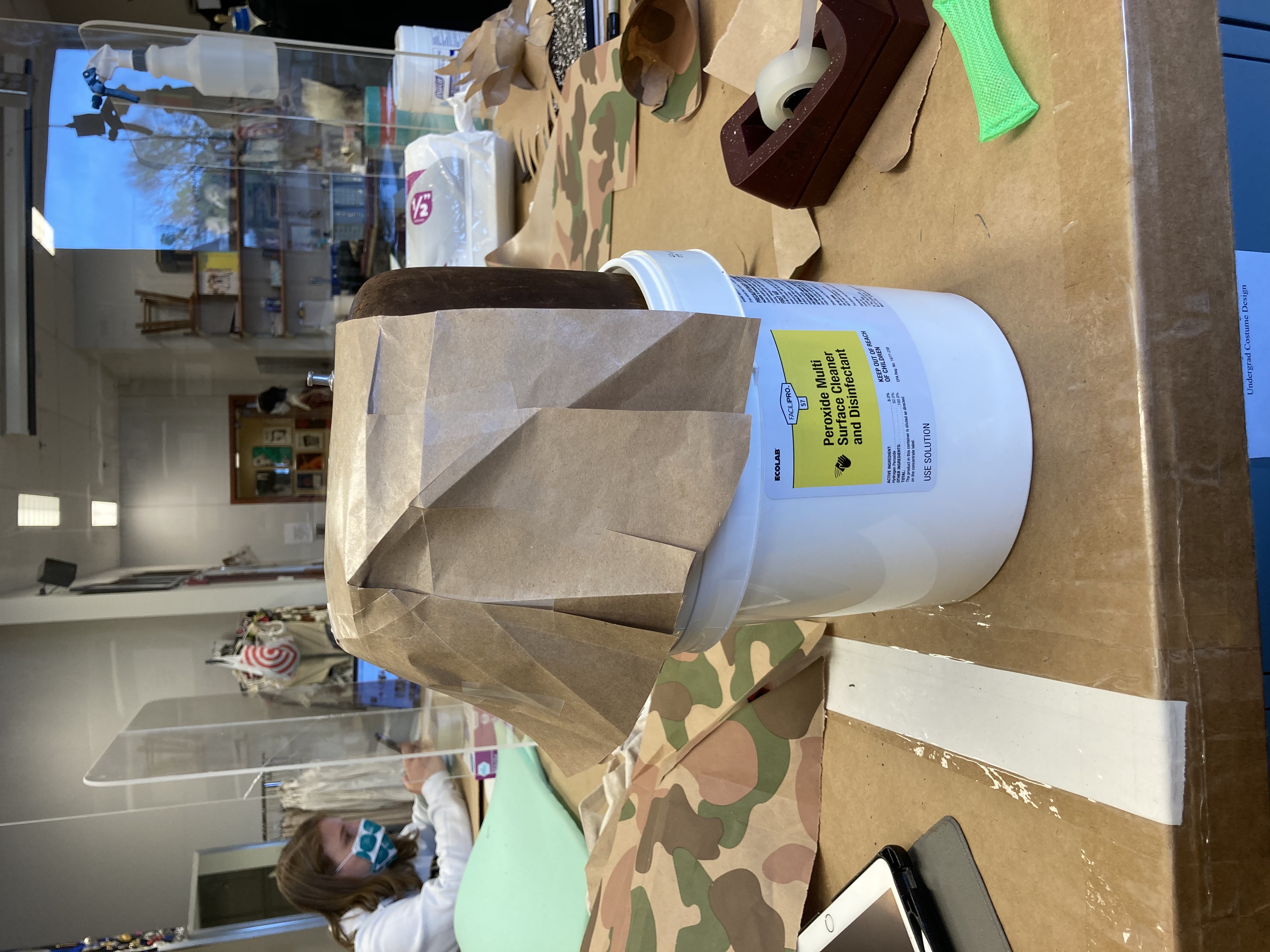 First, I created a pattern out of kraft paper. I went through many iterations of the pattern ultimately deciding on a boxy shape.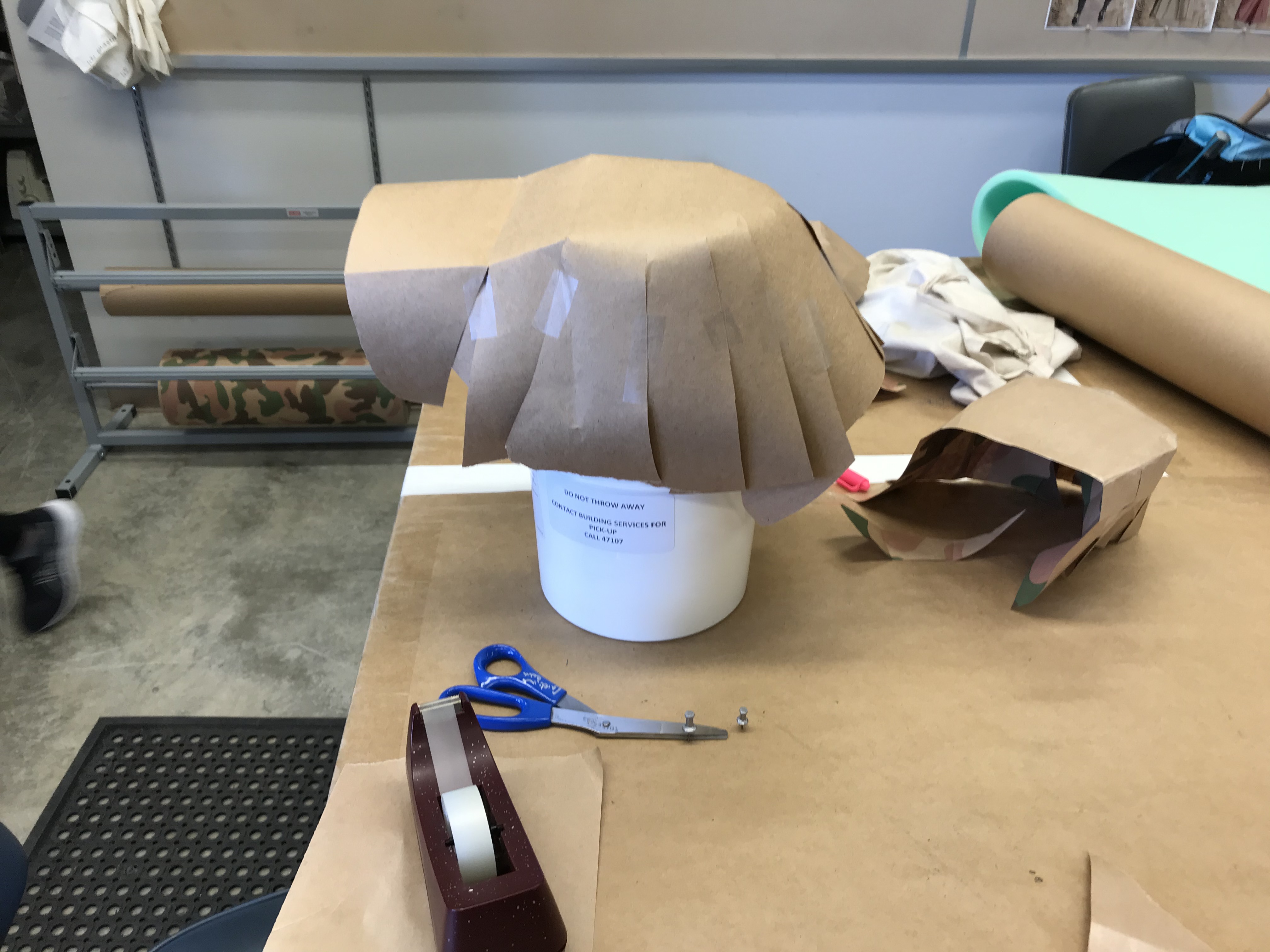 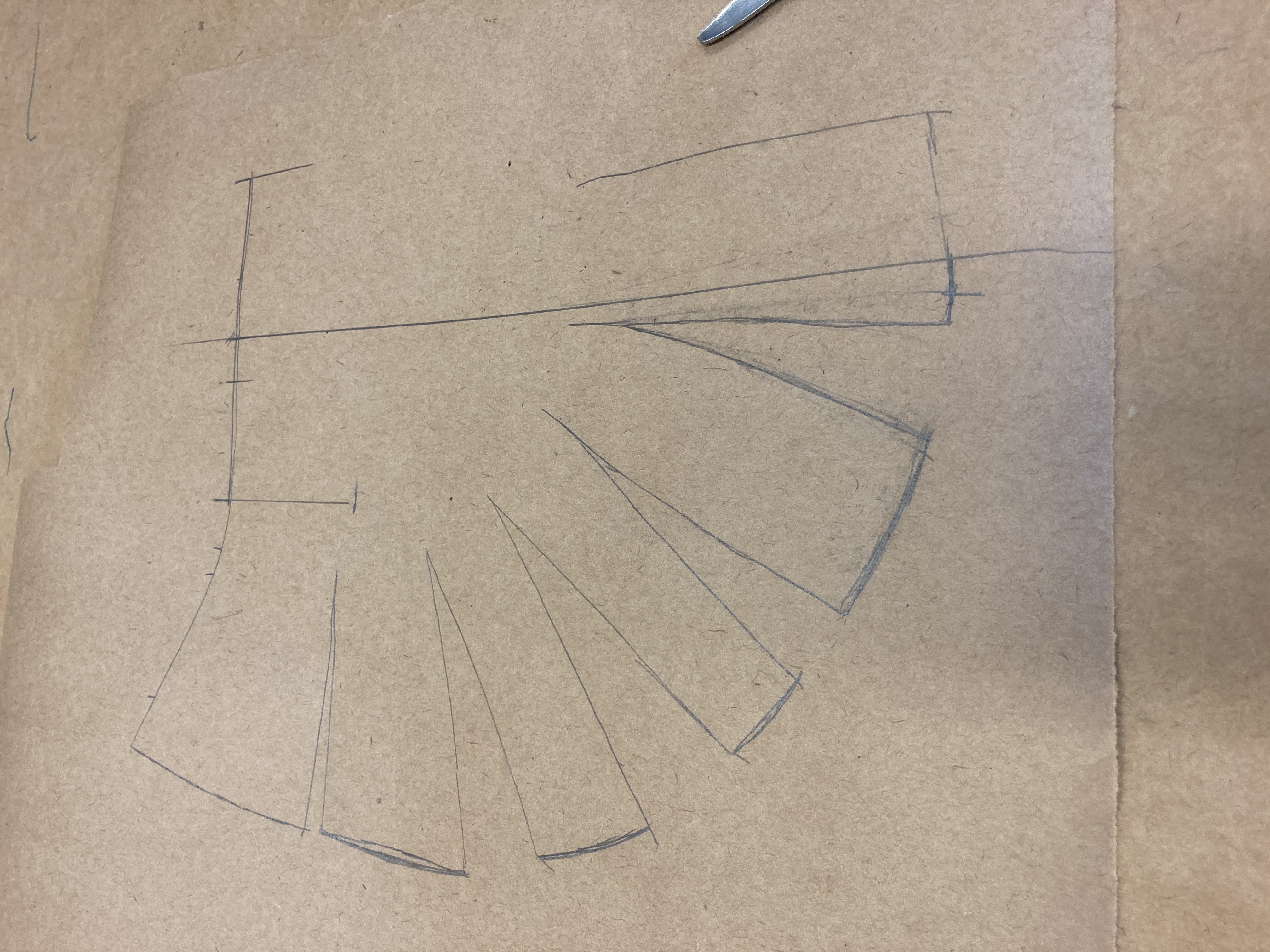 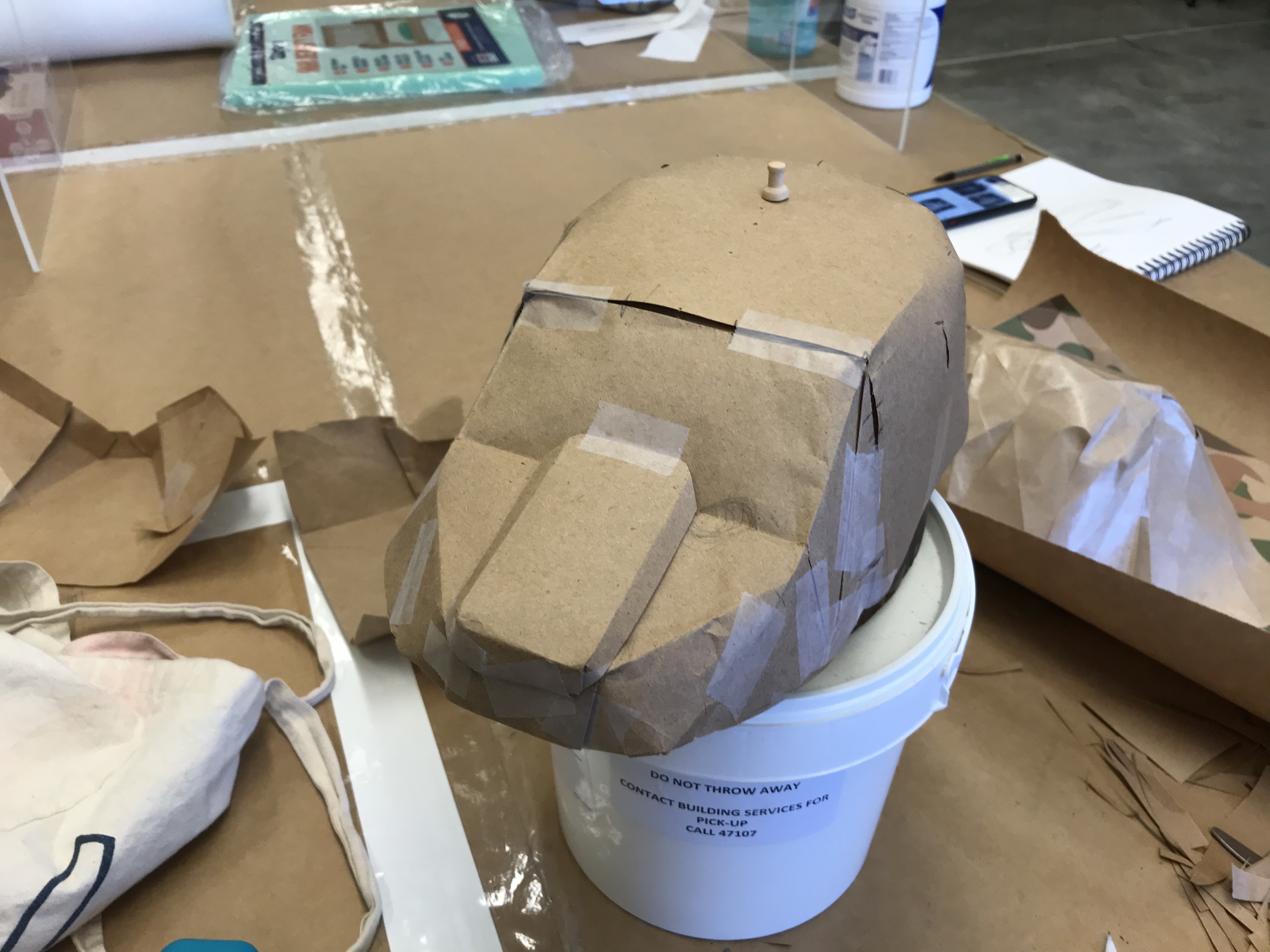 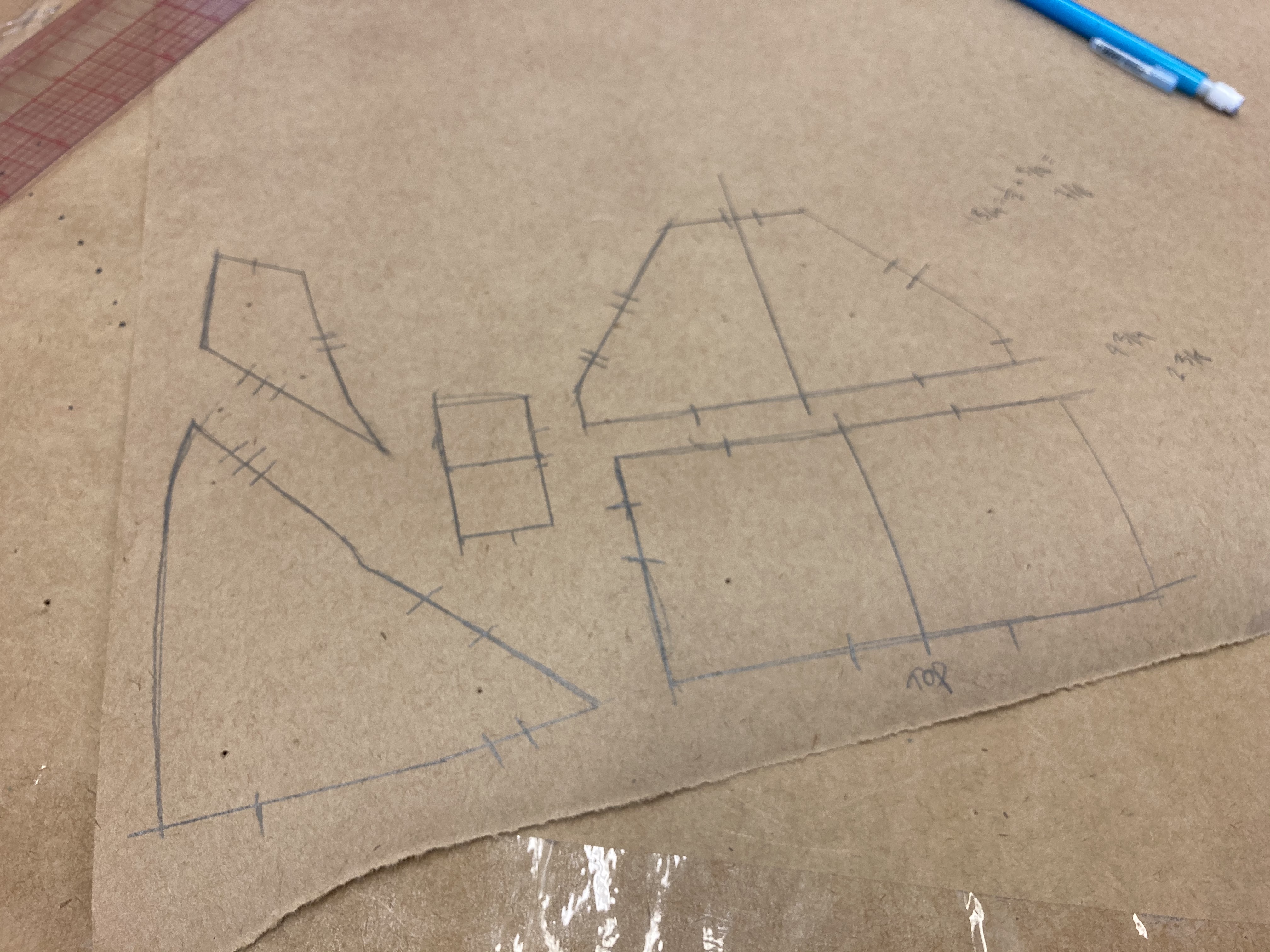 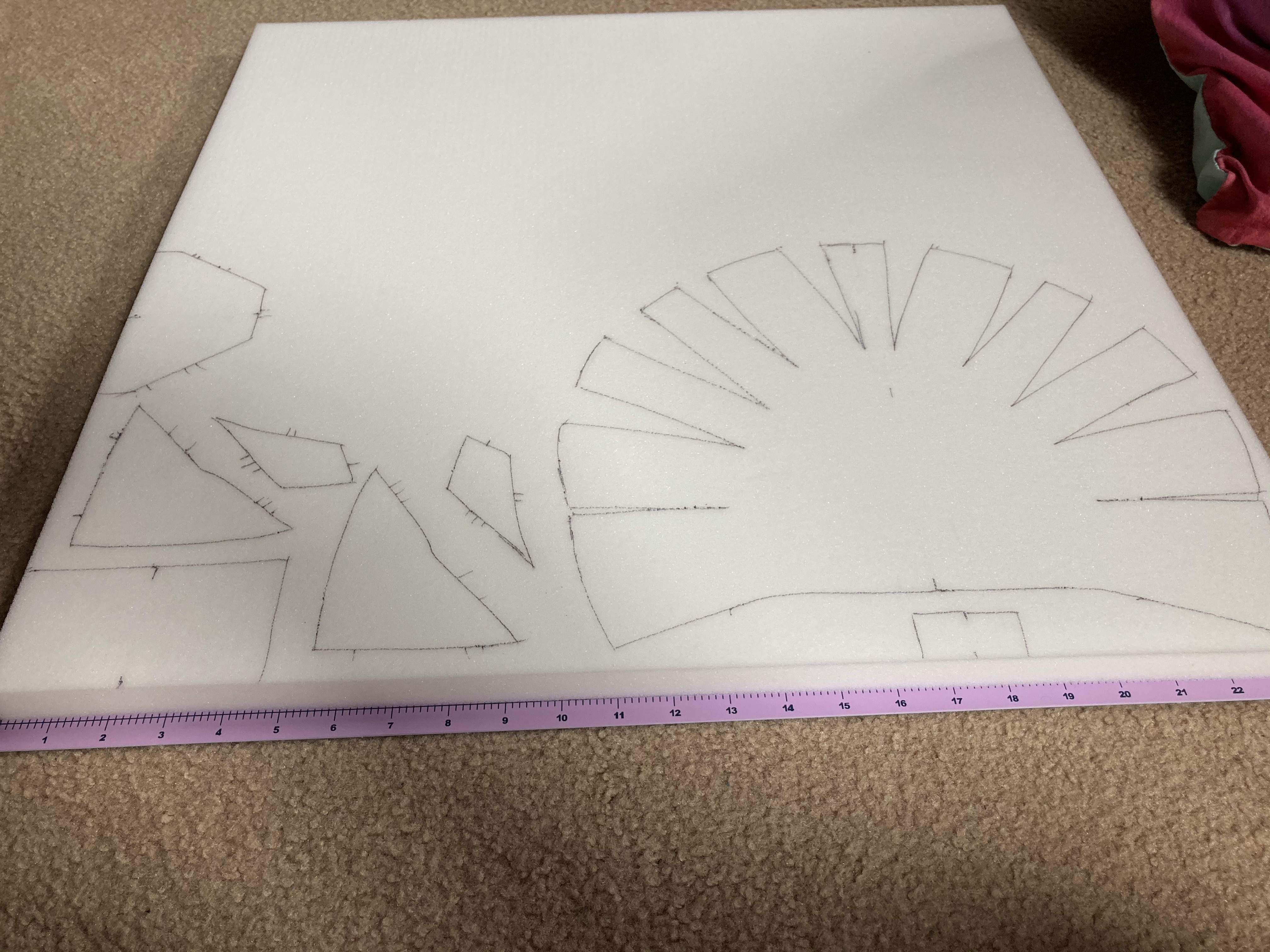 I then laid the pattern out and traced it on to 1” thick foam. I then used scissors and an xacto knife to cut out the foam.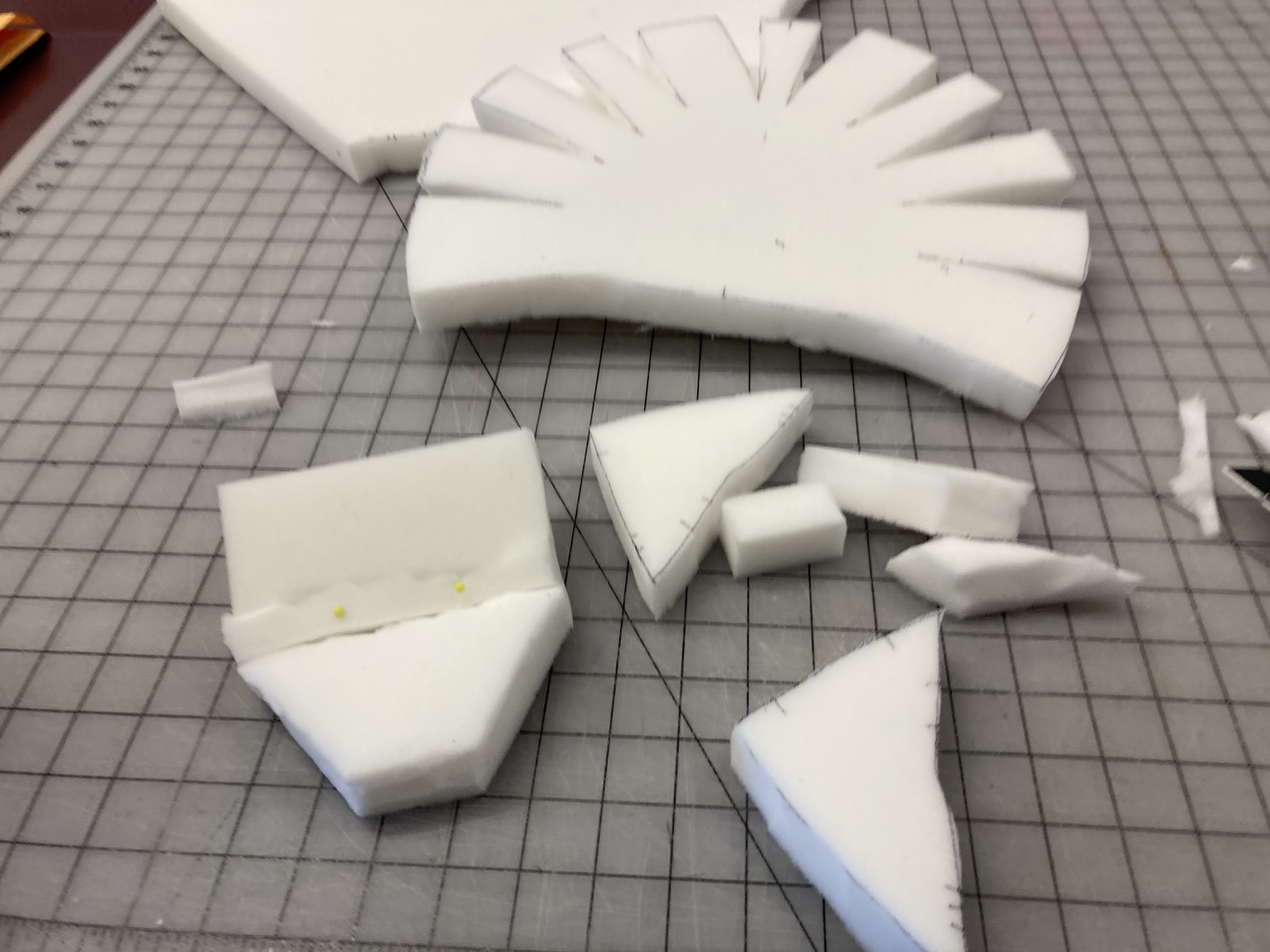 I then shaped the foam using scissors and an xacto knife.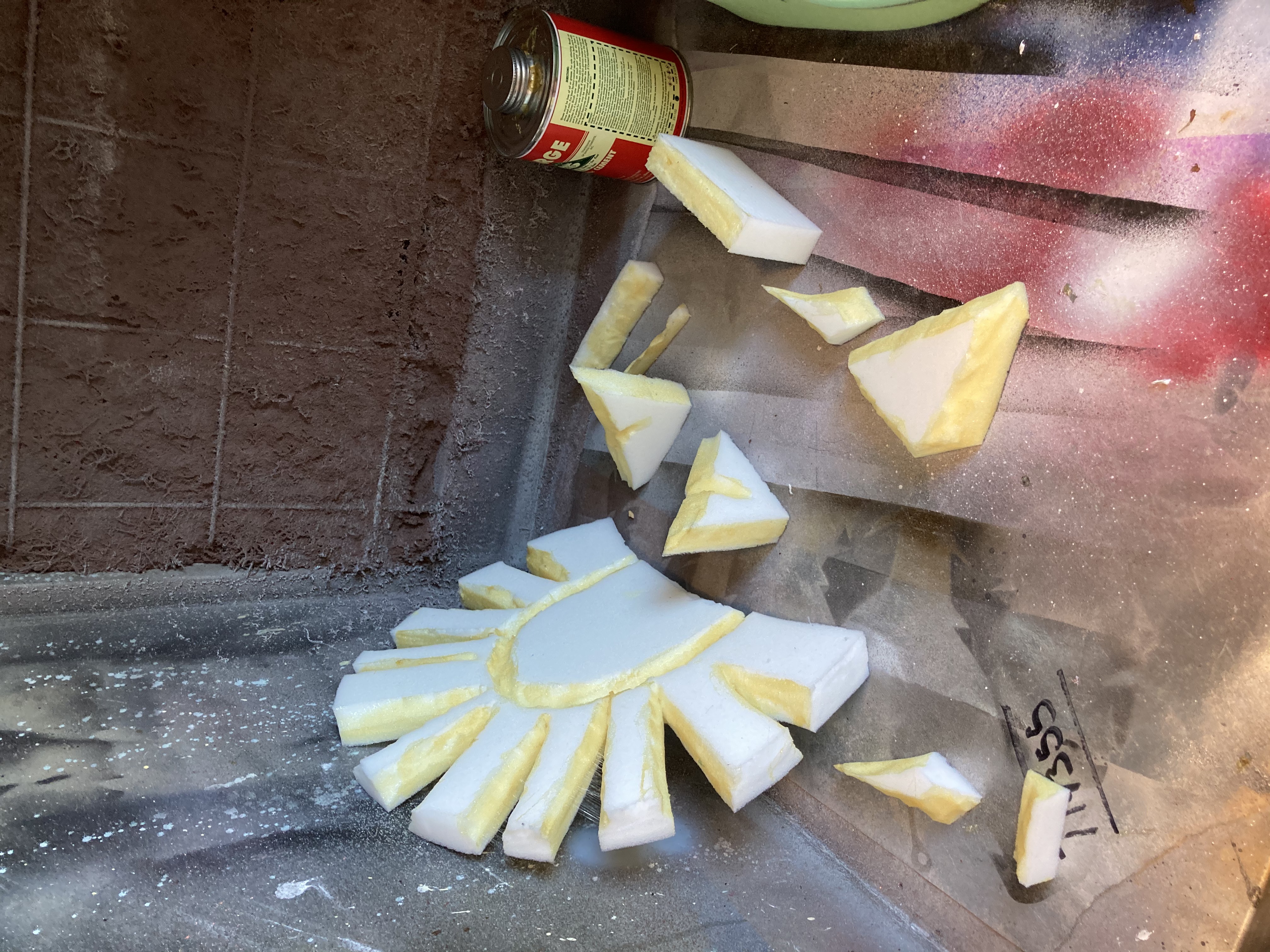 I then put Barge in the seams and waited a bit for it to become tacky and then I stuck the seams together. I pressed on the seams to make sure they thoroughly stuck together 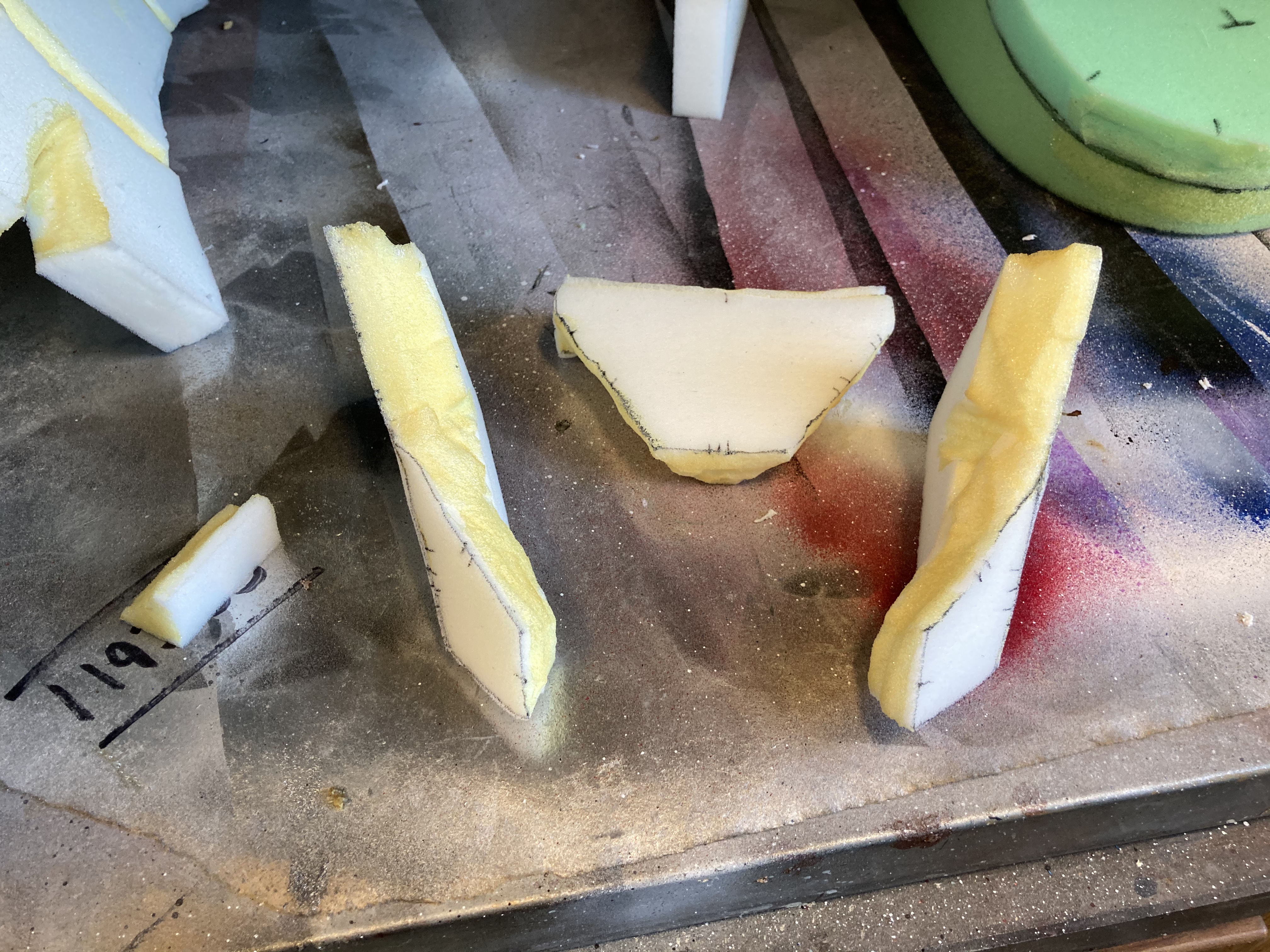 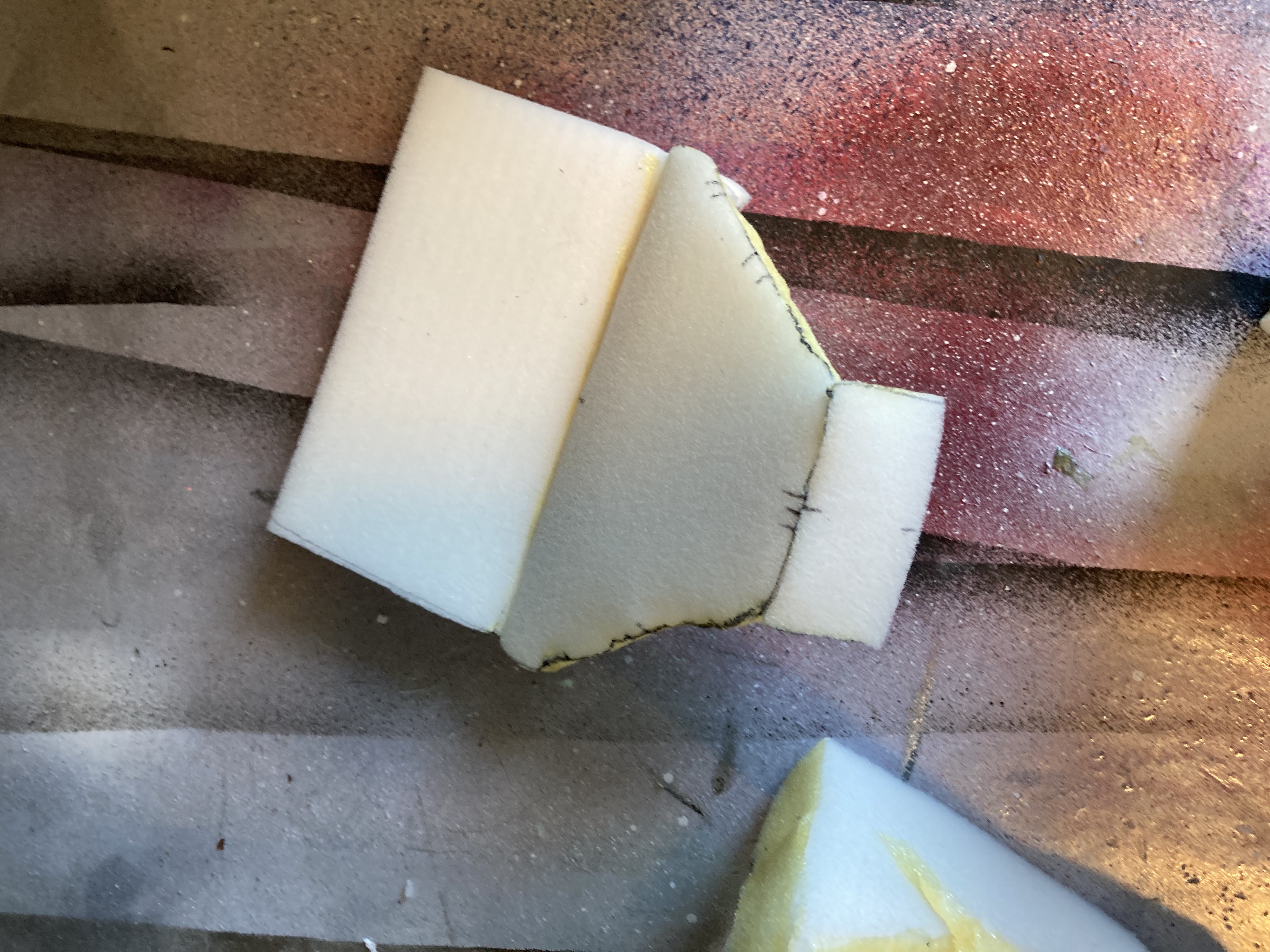 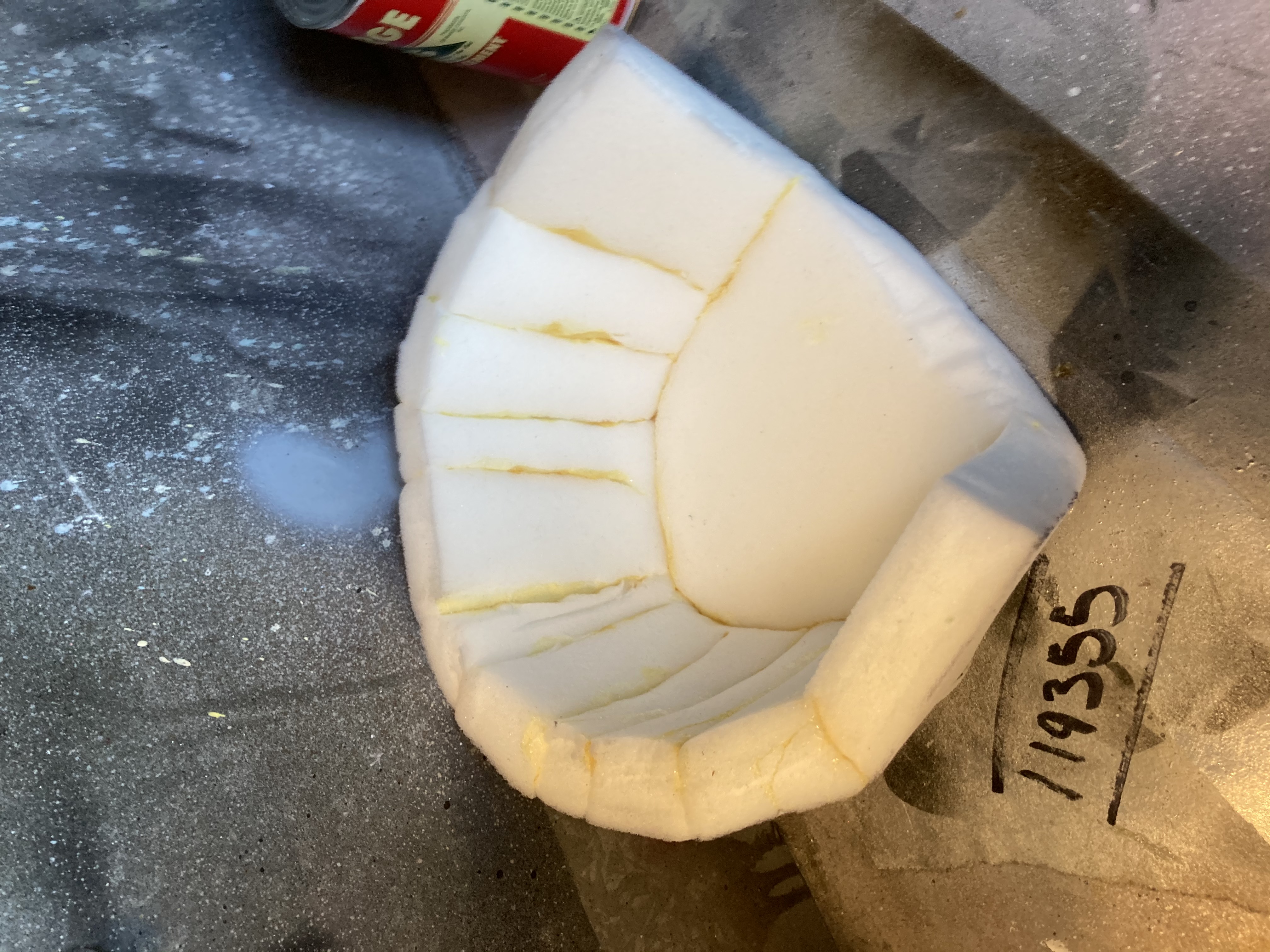 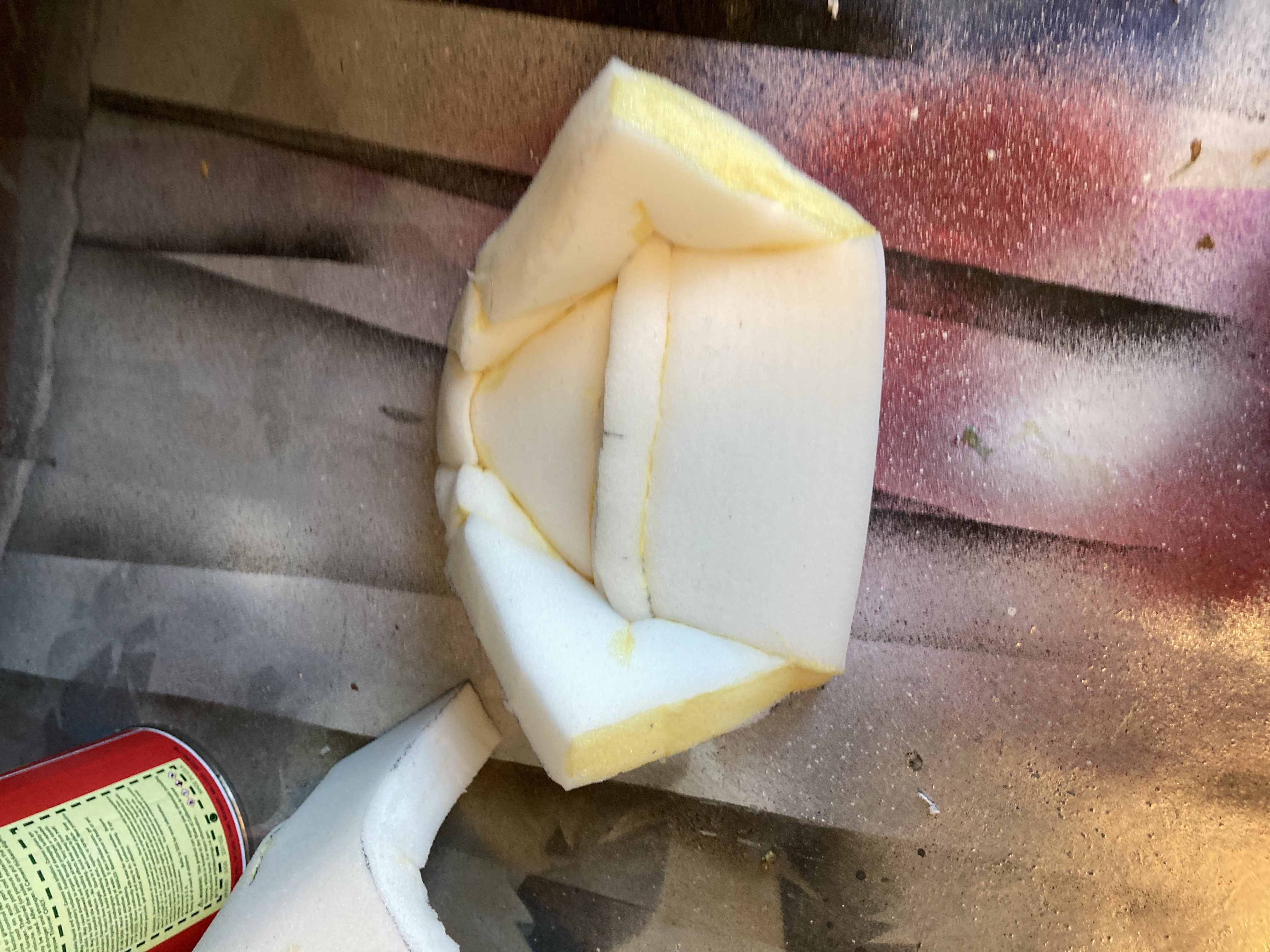 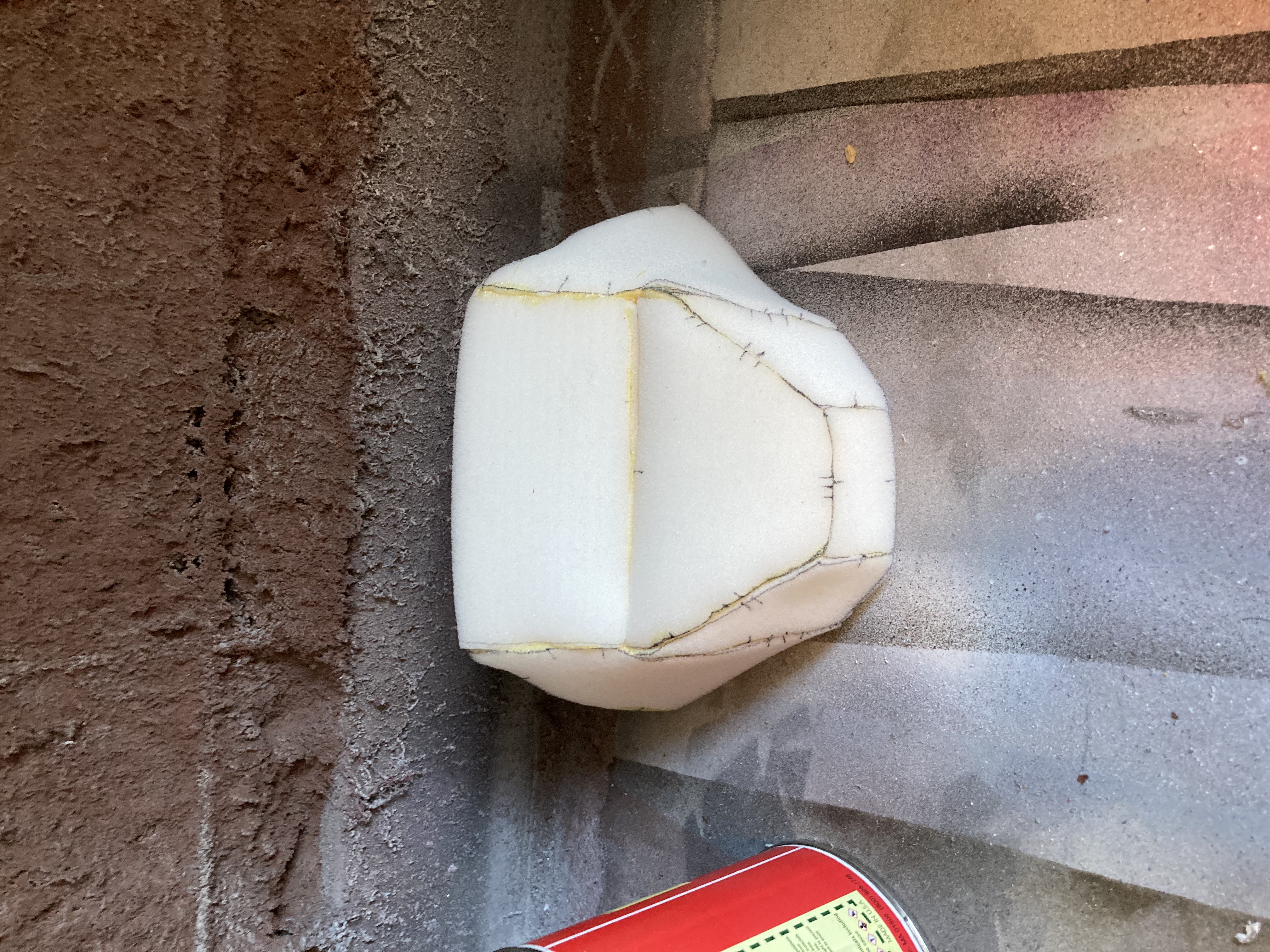 Using foam-mo, I then made the eyebrows, bridge of snout/nose, teeth, and nose. 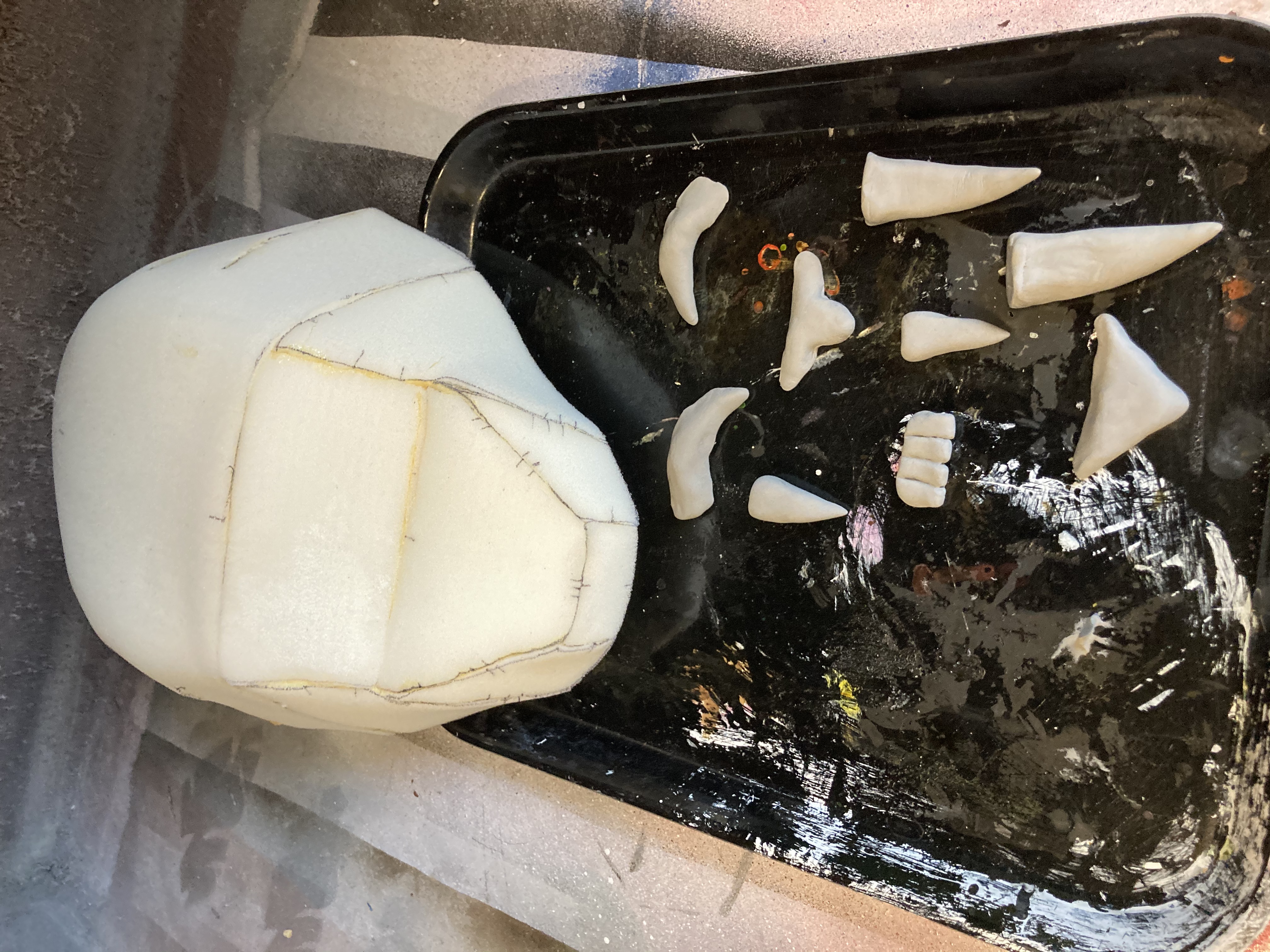  While the foam-mo was drying, I then coated the whole head form in sculpt or coat. 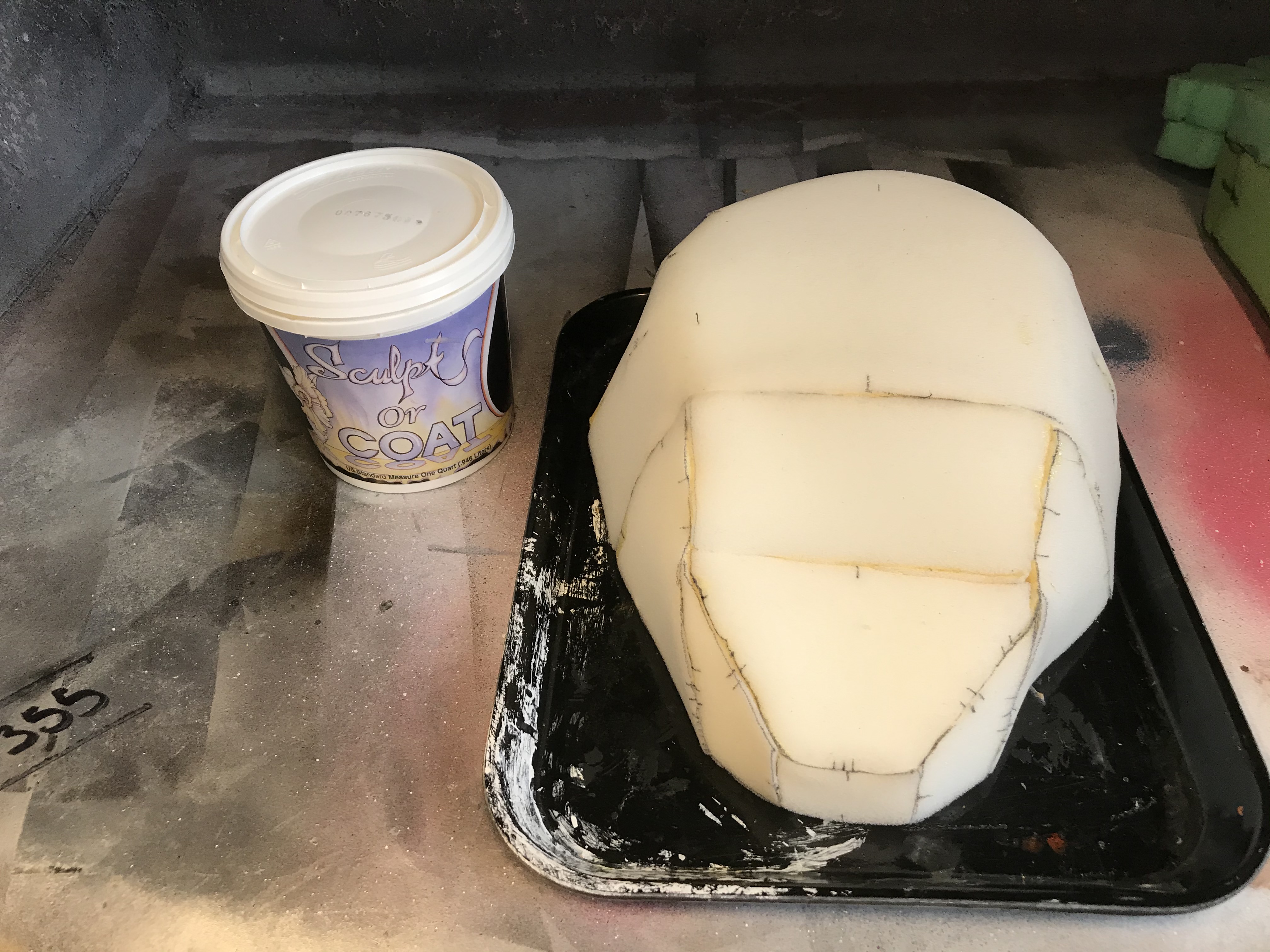 I then traced out the shape of the additional pieces on to the base structure and coated the area with barge as well as the back of the foam pieces. I then stuck them together pressing a bit to make sure they stuck down. 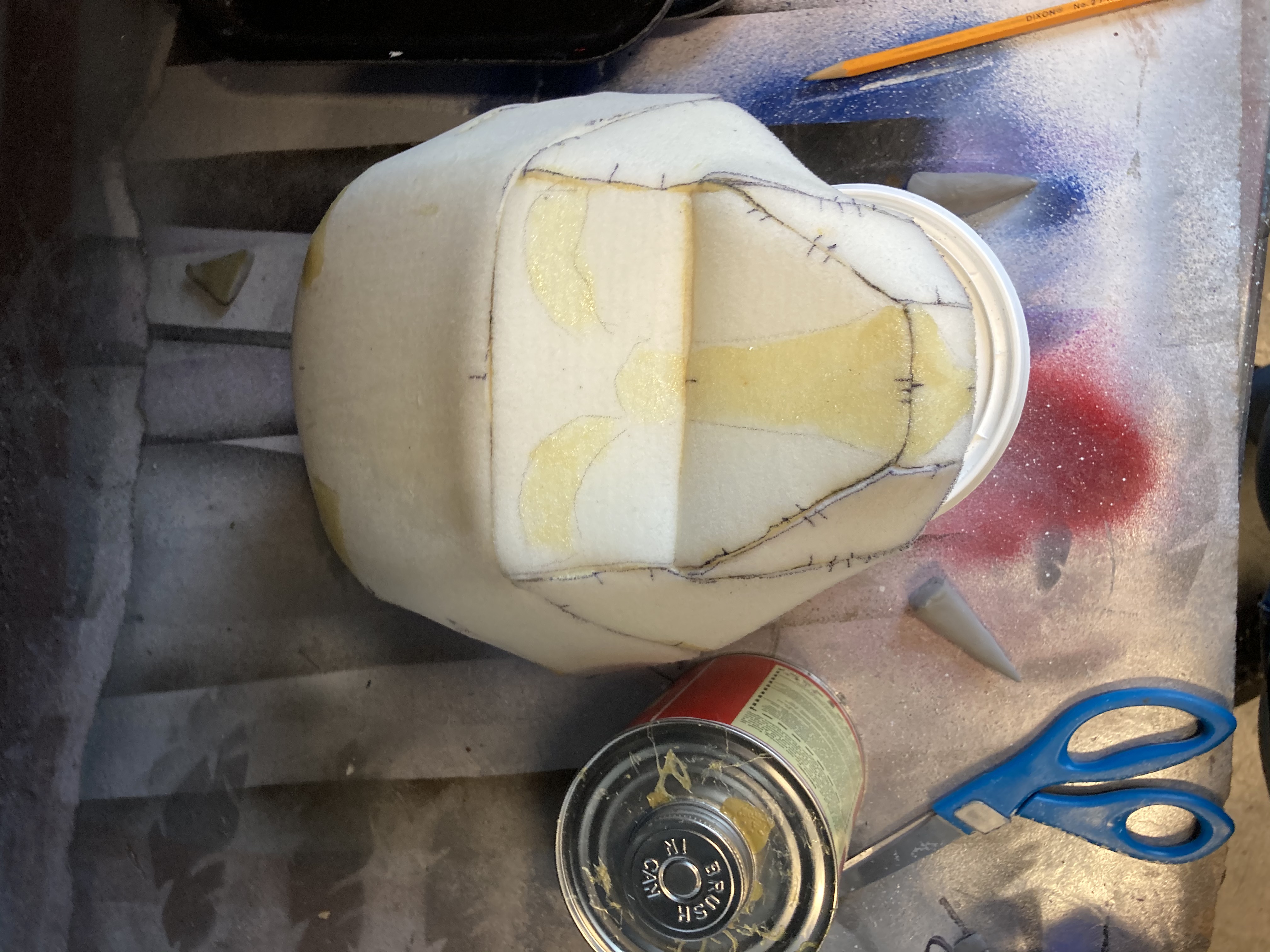 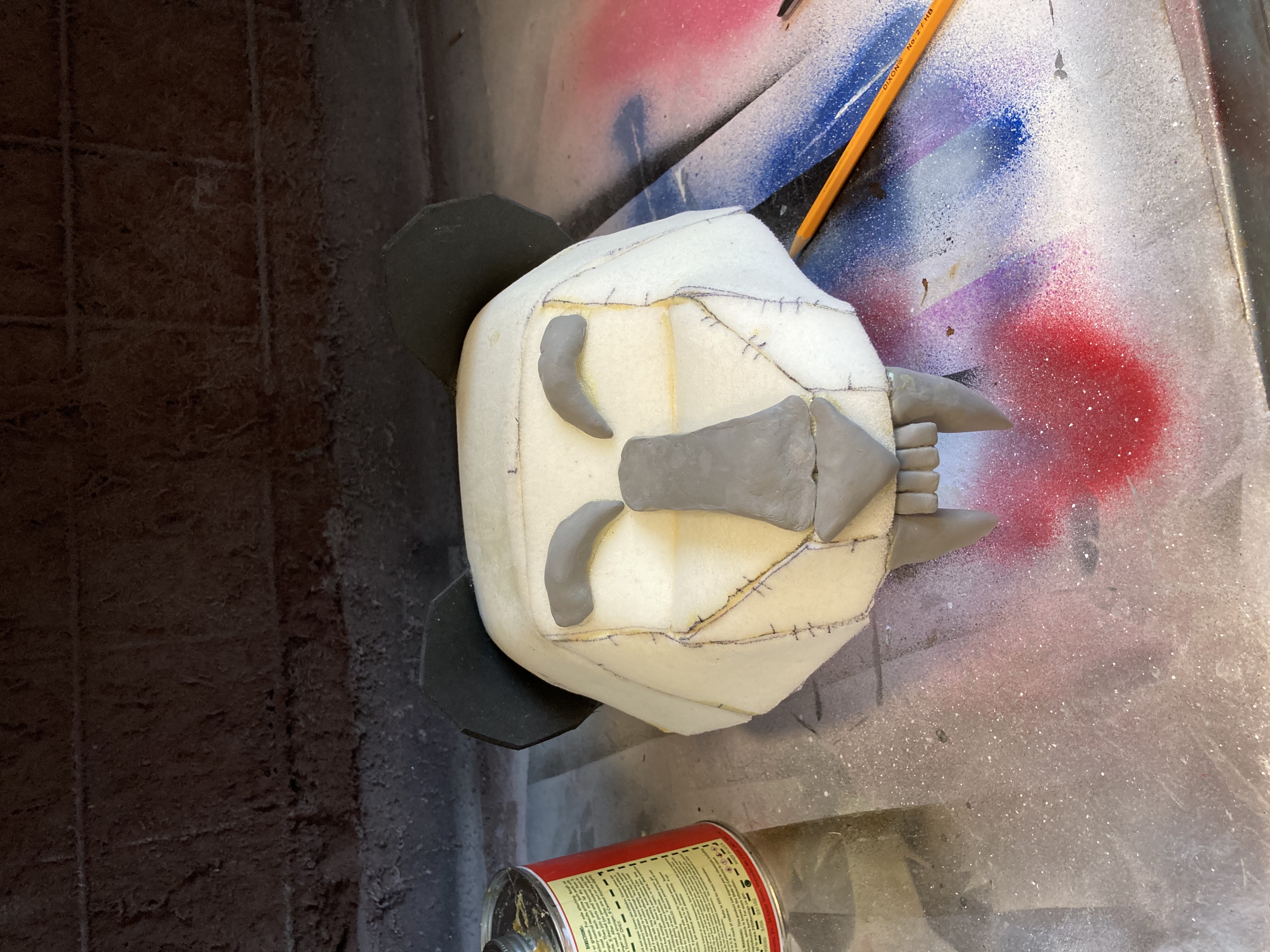 I then created ears and stuck them on with Barge. I added a layer of Smooth Finish Foam Coating to help transition the gray foam pieces to the base. 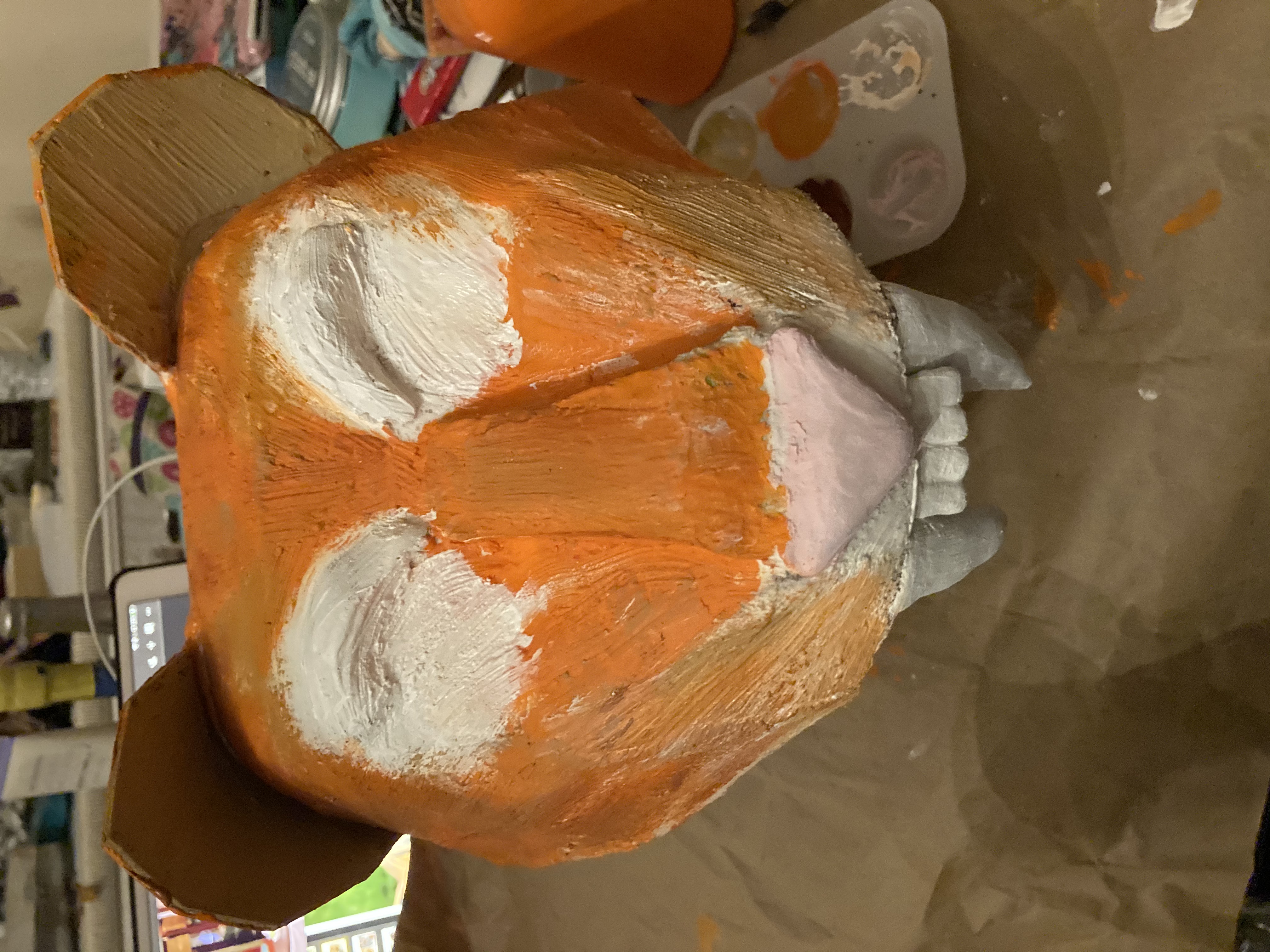 Then I added many many layers of acrylic paint. 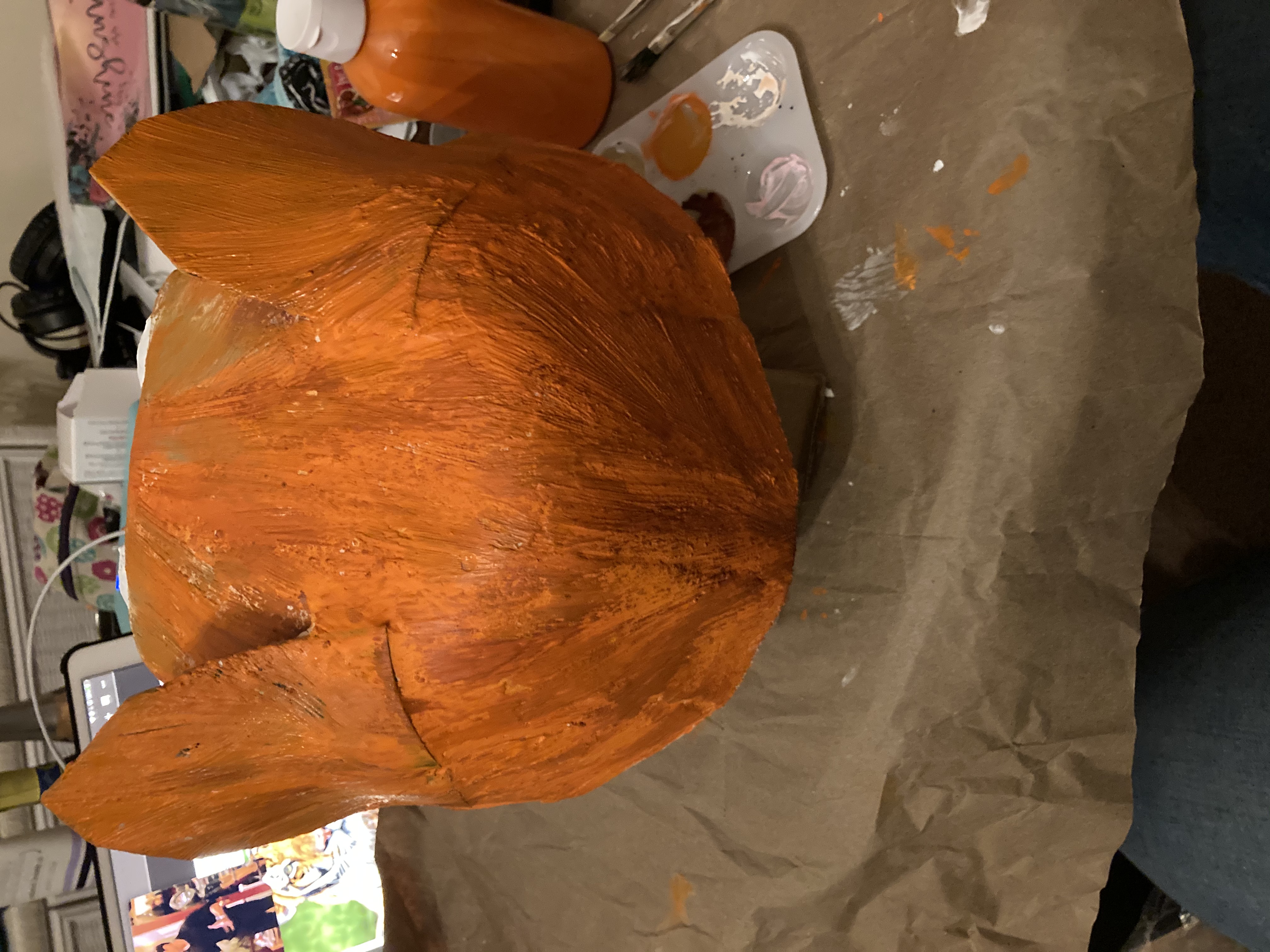 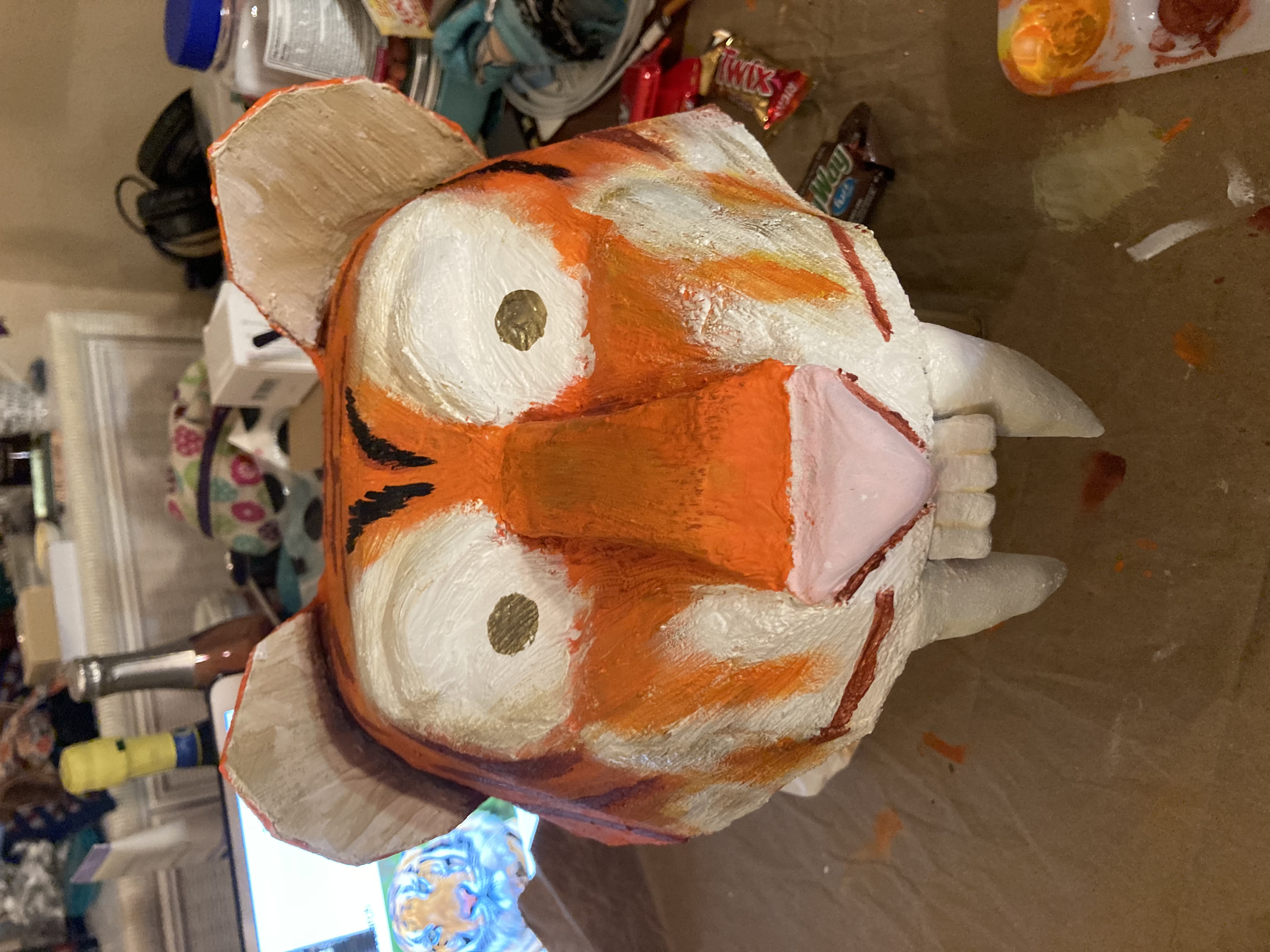 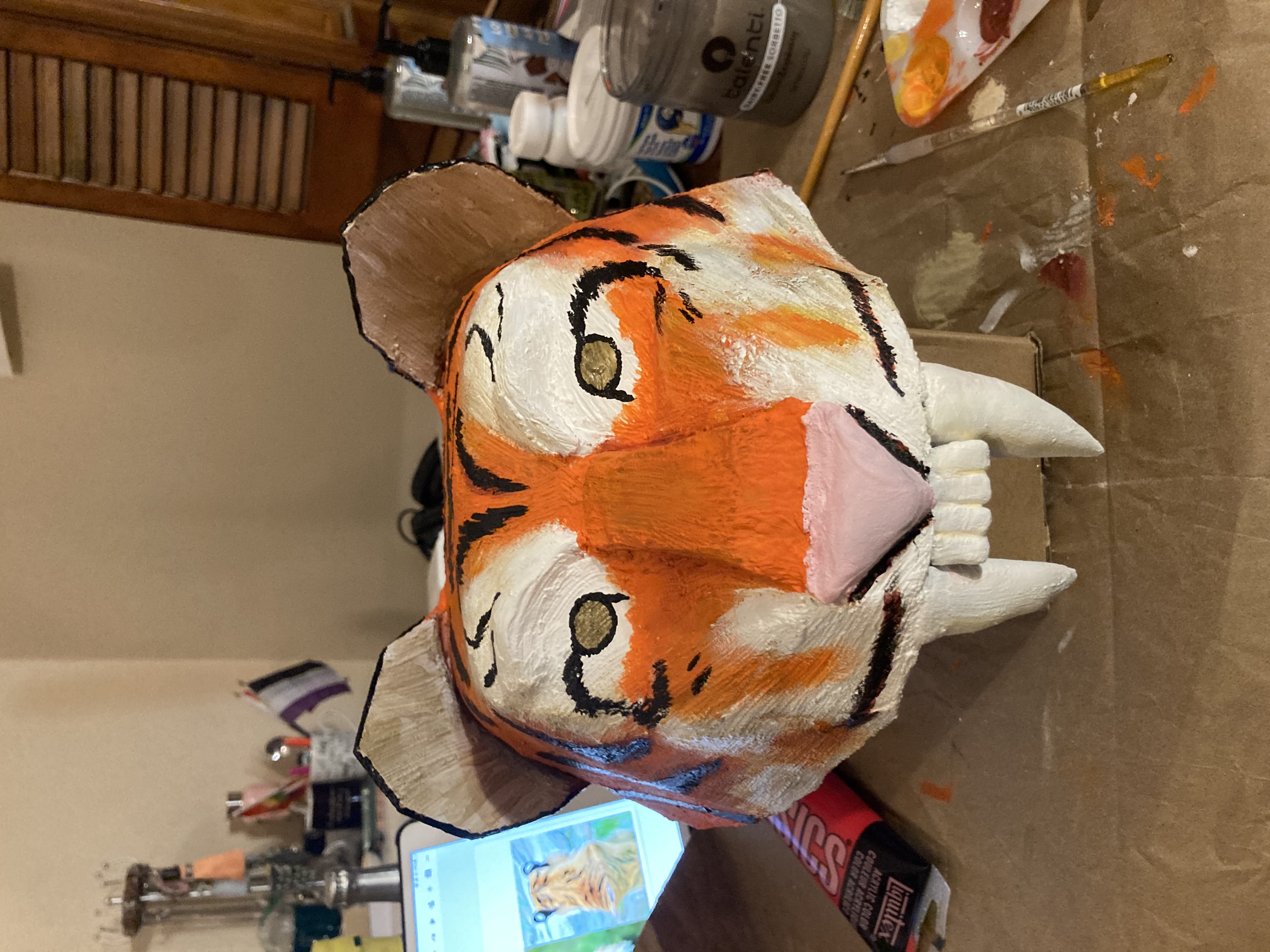 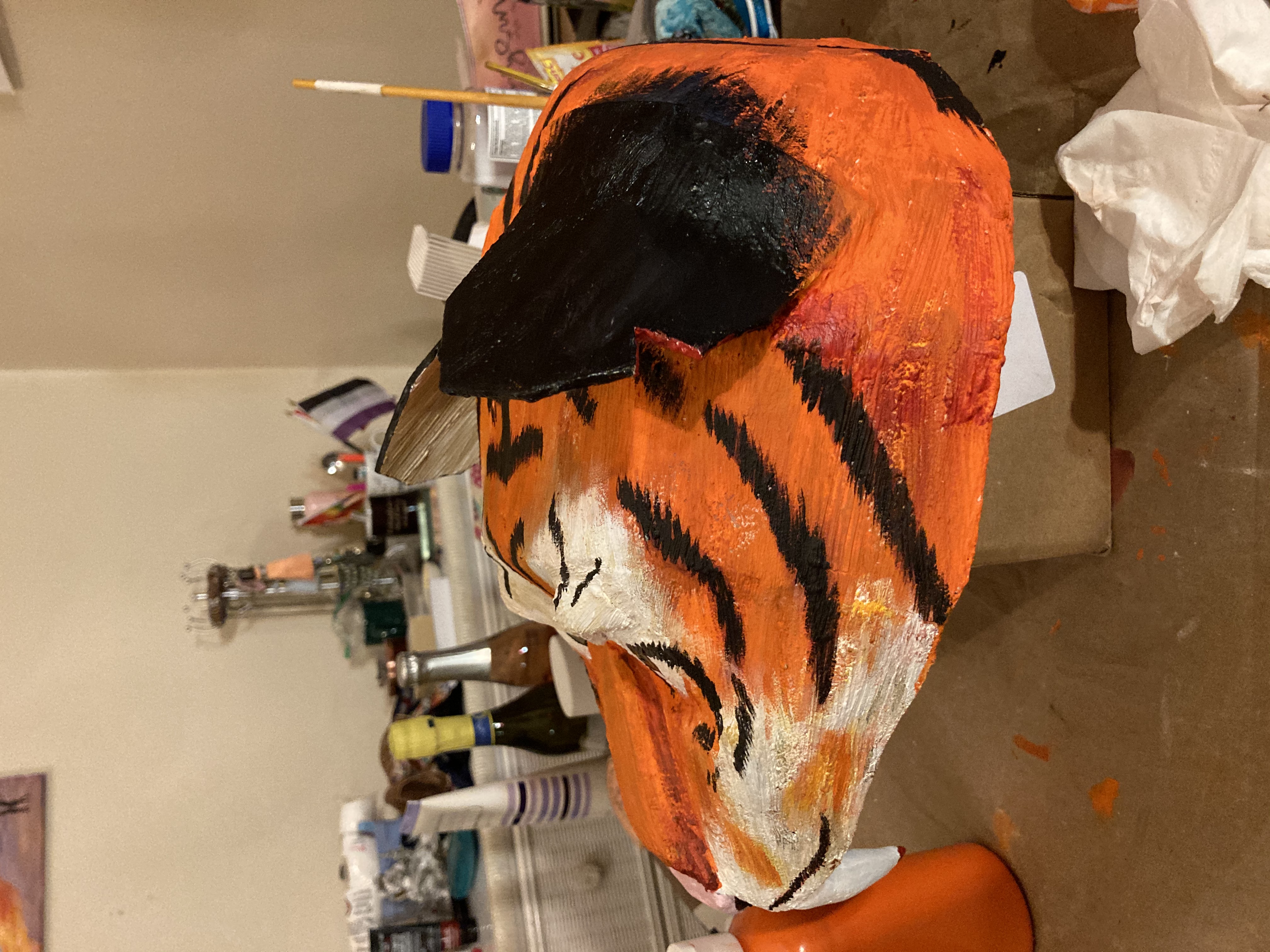 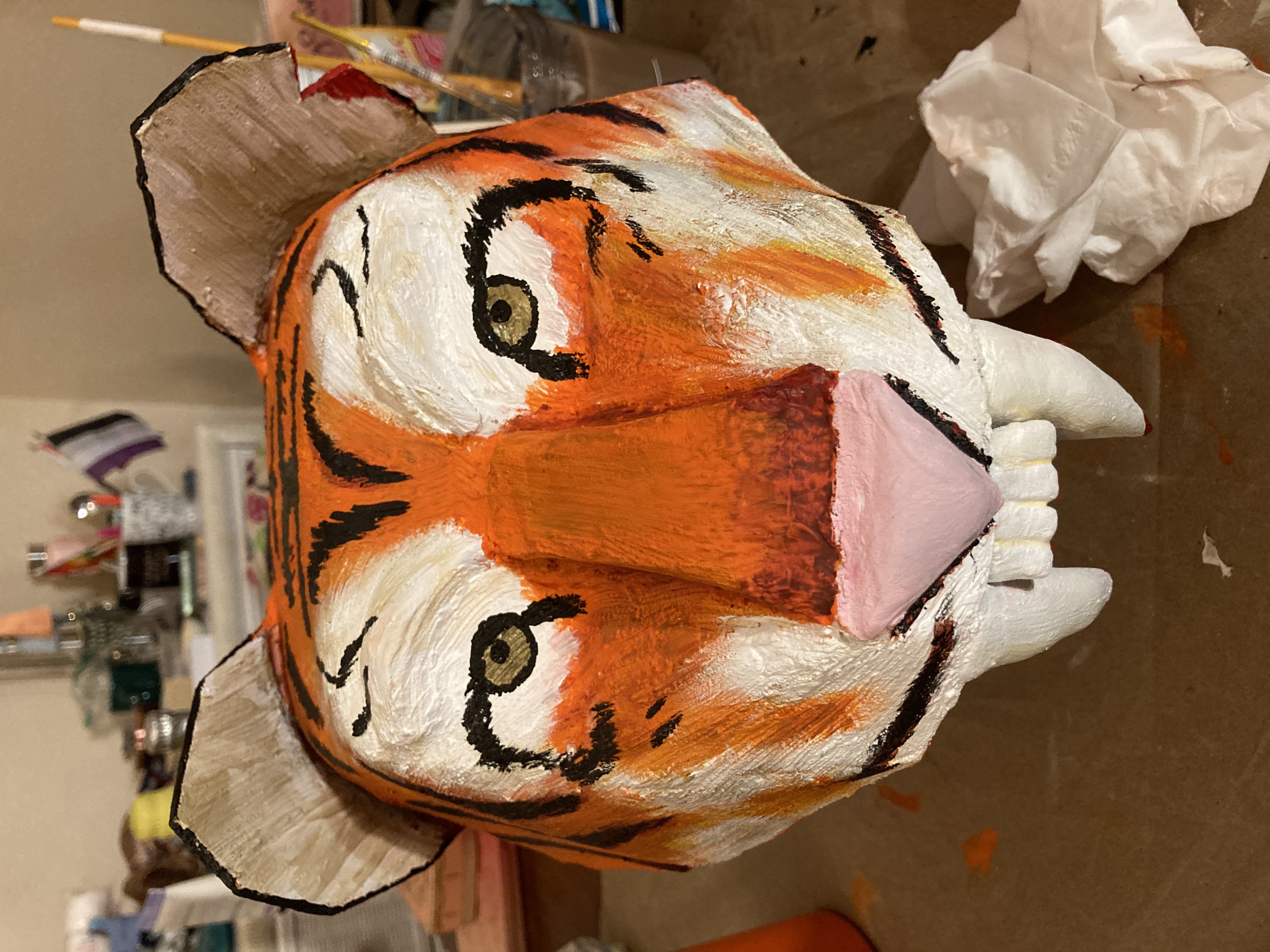 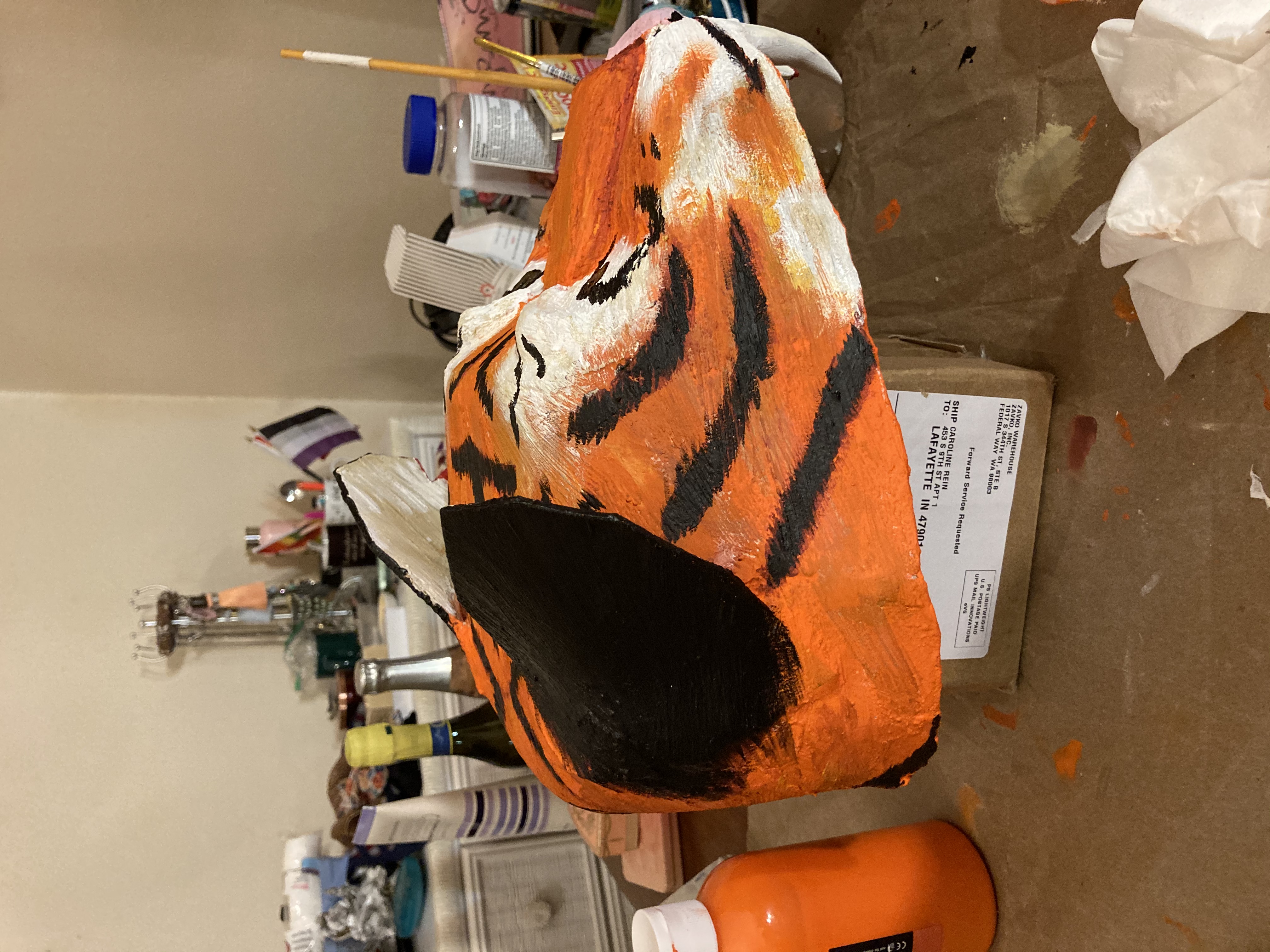 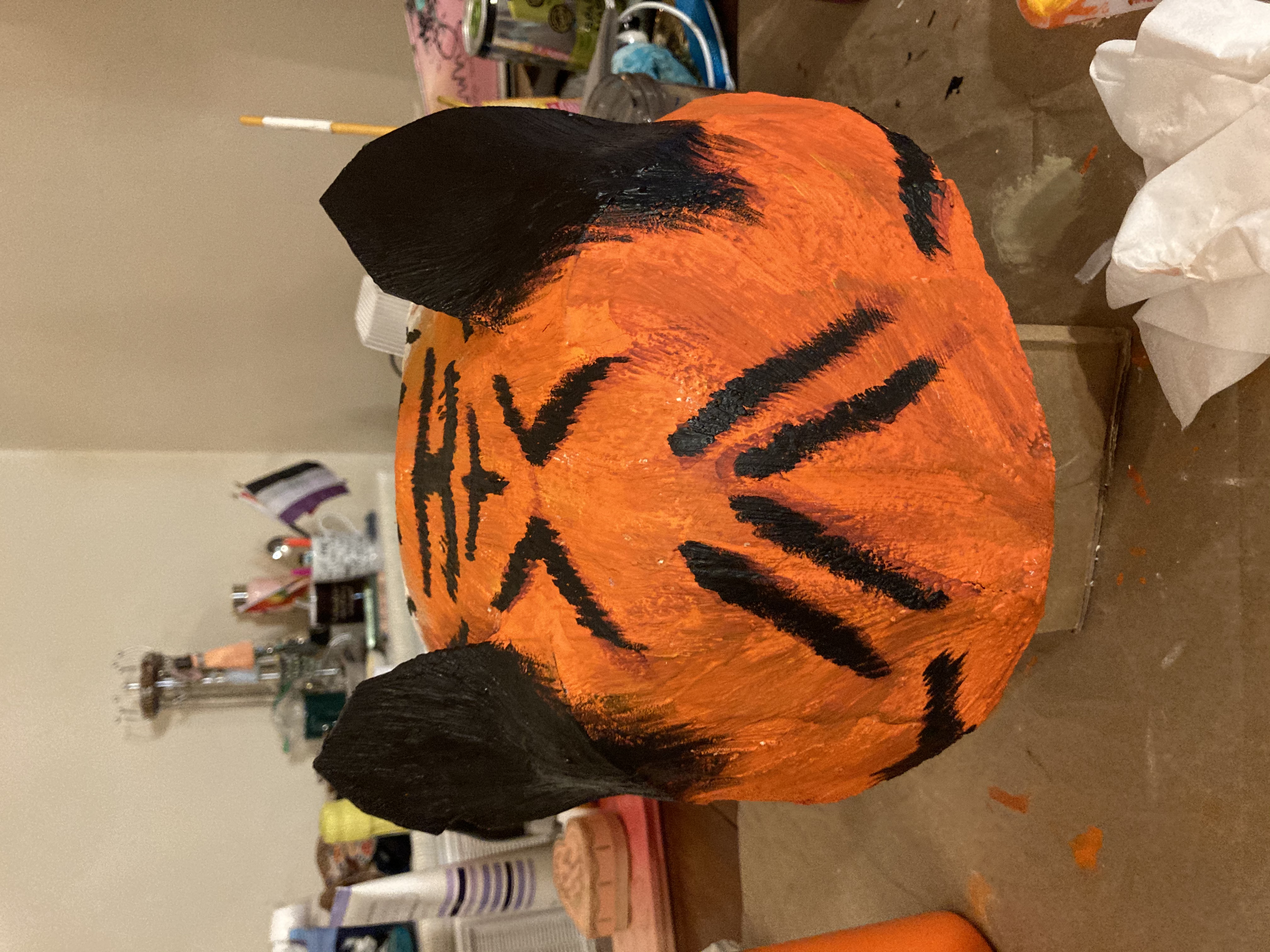 